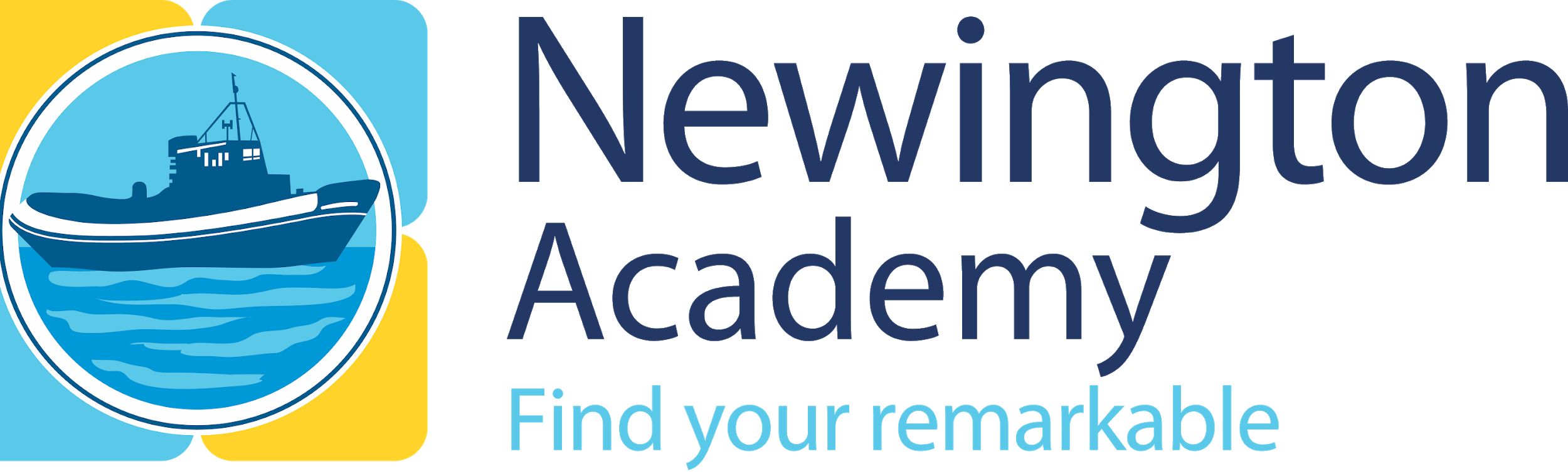 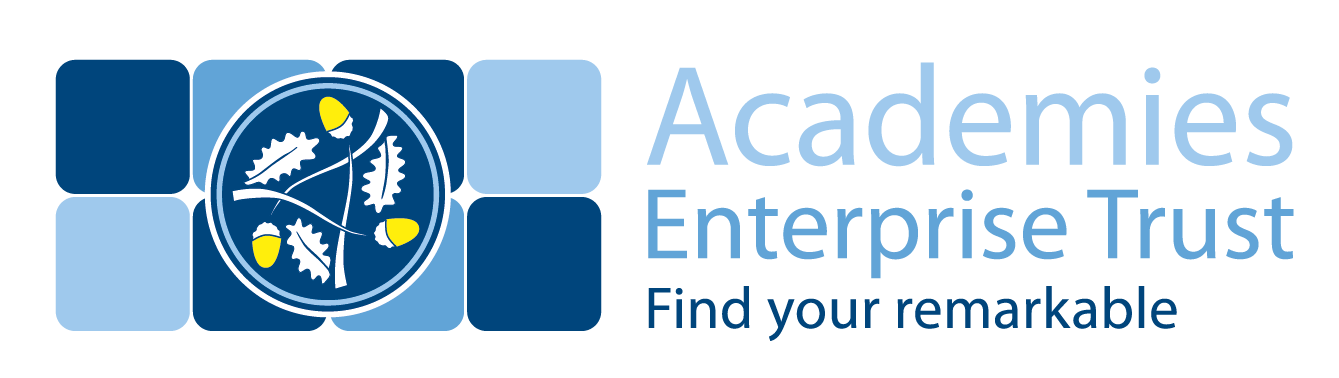 Academies Enterprise TrustJob DescriptionJob Title: One to One Teaching Assistant		Location: Newington AcademyHours of work:	 30Reports to: Headteacher and SENCO		Purpose of the Role:To complement the professional work of teachers by taking responsibility for agreed learning activities under an agreed system of supervision.To advance pupils’ learning in a range of classroom settings, including working with individual pupils or groups and whole classes. To encourage and support a child with Special Educational Needs in line with their support plan and the academy’s targets and curriculum.To promote and adhere to the Trust’s values to be unusually brave, discover what’s possible, push the limits and be big hearted. Responsibilities:To support the work of the SENCO, contribute to planning, development and decision making and undertaking related admin duties.Working with individuals or small groups of students under the direction of teaching staff Establish positive relationships with students supportedSupport students with activities which support literacy and numeracy skillsSupport the use of ICT in the classroom and develop students’ competence and independence in its usePromote positive student behaviour in line with school policies and help keep students on taskInteract with, and support students, according to individual needs and skills and provide feedback in relation to attainment and progress under the guidance of the teacherPromote the inclusion and acceptance of students with special needs within the classroom ensuring access to lessons and their content through appropriate clarification, explanation and resourcesTo participate in planning and evaluation of learning activities with the teacher, providing feedback to the teacher on student progress and behaviourMonitor and record student activities as appropriate writing records and reports as requiredTo support learning by arranging/providing resources for lessons/activities under the direction of the teacherAssist with the development and implementation of IEPsTo attend to students’ personal needs including help with social, welfare, physical and health mattersLiaise with other staff and provide information about students as appropriateTo supervise students for limited and specified periods including break-times and lunchtimesTo assist with escorting students on educational visitsTo understand and apply school policies Attend relevant training and take responsibility for own developmentAttend relevant school meetings as requiredOther specific duties:To play a full part in the life of the academy communityTo comply with the academy’s Health and Safety Policy and undertake risk assessments as appropriateTo undertake any other duty as specified by the Principal not mentioned in the aboveEmployee value proposition:We passionately believe that every child can discover their own remarkable life. It’s what motivates us around here. We know this vision requires something extra. Which is why at AET, you’ll find more. More opportunities, so you can forge your own path. More care and support, so you can prioritise what matters most. More purpose, for you and for the children we’re inspiring. Come inspire their remarkable with us.Our values: The post holder will be expected to operate in line with our values which are:Be unusually braveDiscover what’s possiblePush the limitsBe big hearted Other clauses:1.    The above responsibilities are subject to the general duties and responsibilities contained in the Teachers’ Pay and Conditions. 2.	This job description allocates duties and responsibilities but does not direct the particular amount of time to be spent on carrying them out and no part of it may be so construed.3.	The job description is not necessarily a comprehensive definition of the post.  It will be reviewed at least once a year and it may be subject to modification or amendment at any time after consultation with the holder of the post.4.	This job description may be varied to meet the changing demands of the academy at the reasonable discretion of the Principal/Group/Chief Executive5.	This job description does not form part of the contract of employment.  It describes the way the post holder is expected and required to perform and complete the particular duties as set out in the foregoing.6.    Postholder may deal with sensitive material and should maintain confidentiality in all academy related matters.Safeguarding                                                      	We are committed to safeguarding and protecting the welfare of children and expect all staff and volunteers to share this commitment.  A Disclosure and Barring Service Certificate will be required for all posts. This post will be subject to enhanced checks as part of our Prevent Duty.Person SpecificationJob Title: General headingDetailEssential requirements:Desirable requirements:QualificationsQualifications required for the roleEnglish and Maths GCSE level “C” or aboveEvidence of continued and recent professional development relevant to the postKnowledge/ExperienceSpecific knowledge/experience required for the roleWorking with pupils of a relevant age to support their learningTo be aware of policies and procedures relating to child protection, health, safety and security, confidentiality and data protection.Detailed understanding of the importance of positive behaviour managementAppropriate knowledge of first aidExperience of working with children with autism advantageous SkillsHigh level of numeracy/literacy skillsUse technology – computer, email, video, photocopierAbility to relate well to children and adultsAbility to work constructively as part of a teamProven, successful experience in accelerating progress for groups of pupils against agreed outcomesAbility to work under pressureAdaptable and flexible in work approachPositively and effectively manage behaviour in line with school policy and procedureThe ability to converse at ease with parents/pupils and members of the public and provide advice in accurate spoken EnglishSkillsPersonal CharacteristicsValues Ability to demonstrate, understand and apply our valuesBe unusually braveDiscover what’s possiblePush the limitsBe big hearted Personal CharacteristicsSuccessful candidate will be subject to an enhanced Disclosure and Barring Service CheckRight to work in the UKEvidence of a commitment to promoting the welfare and safeguarding of children and young peopleSpecial Requirements